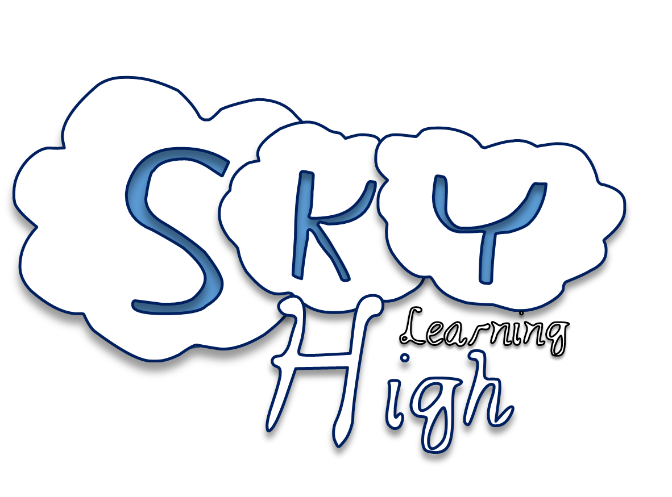 Today’s ‘Sky High’ question is……Insert your ‘Sky High’ question into this space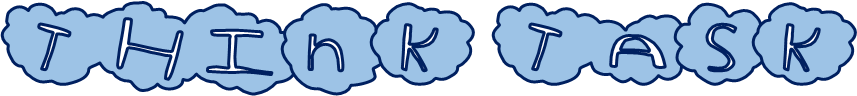 Read the ‘Sky High’ question and underline the key words from itRead the three tasks below and choose the one you find the most challenging. They will all help you to think about the ‘Sky High’ question.HIGHEST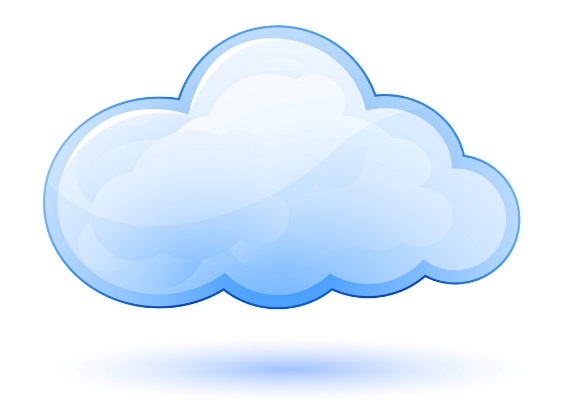 Write 2 questions to ask your teacher which would help you to find out what the answer is. State what gave you the idea for each question.HIGHER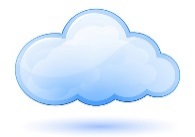 Write 2 questions to ask your teacher which would help you to find out what the answer is. Also write down which keywords you understand and which you do not.HIGHWrite 1 question to ask your teacher which would help you to find out what the answer is. Write down which key words you do not understand and would need to find out what they mean.